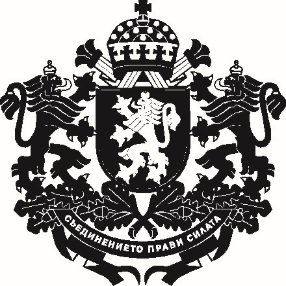 Република БългарияЗаместник-министър на земеделието и храните……………………………………………… г.ДОКЛАДот Александър Йоцев – заместник-министър на земеделието и хранитеОтносно: Проект на Наредба за изменение на Наредба № 1 от 2018 г. за условията и реда за издаване на разрешение за отглеждане на растения от рода на конопа (канабис), предназначени за влакно, семена за фураж и храна и семена за посев, със съдържание под 0,3 тегловни процента на тетрахидроканабинол, определено в листната маса, цветните и плодните връхчета, за търговия и контролУВАЖАЕМИ ГОСПОДИН МИНИСТЪР,На основание чл. 29, ал. 1 от Закона за контрол върху наркотичните вещества и прекурсорите във връзка чл. 4, параграф 4, алинея втора от Регламент (ЕС) 2021/2115 на Европейския парламент и на Съвета от 2 декември 2021 година за установяване на правила за подпомагане за стратегическите планове, които трябва да бъдат изготвени от държавите членки по линия на общата селскостопанска политика (стратегически планове по ОСП) и финансирани от Европейския фонд за гарантиране на земеделието (ЕФГЗ) и от Европейския земеделски фонд за развитие на селските райони (ЕЗФРСР), и за отмяна на регламенти (ЕС) № 1305/2013 и (ЕС) № 1307/2013 (OВ L 435, 6.12.2021 г.) (Регламент (ЕС) 2021/2115), внасям за одобрение Наредба за изменение на Наредба № 1 от 2018 г. за условията и реда за издаване на разрешение за отглеждане на растения от рода на конопа (канабис), предназначени за влакно, семена за фураж и храна и семена за посев, със съдържание под 0,3 тегловни процента на тетрахидроканабинол, определено в листната маса, цветните и плодните връхчета, за търговия и контрол (Наредба № 1 от 2018 г.).Причини, които налагат приемането на актаНаредба № 1 от 2018 г. урежда издаване на разрешение за отглеждане на растения от рода на конопа (канабис) със съдържание под 0,3 тегловни процента на тетрахидроканабинол, определено в листната маса, цветните и плодните връхчета (растения), предназначени за влакно, семена за фураж и храна, семена за посев, търговия с растенията и продукцията от тях, както и контрола върху отглеждането и търговията с продукцията от растенията. С последното изменение на Наредба № 1 от 2018 г., обнародвано в ДВ. бр. 40 от 5 май 2023г., тя беше приведена в съответствие с изискванията на Регламент (ЕС) 2021/2115, където „хектар, отговарящ на условията за подпомагане“ се определя по такъв начин, че да обхваща площите, които са на разположение на земеделския стопанин, като съответно площите, използвани за производство на коноп, представляват хектари, отговарящи на условията за подпомагане, само ако използваните сортове имат съдържание на тетрахидроканабинол, не по-голямо от 0,3%.В 47-ото, 48-ото и 49-ото Народно събрание от група народни представители са внесени Законопроекти за изменение и допълнение на Закона за контрол върху наркотичните вещества и прекурсорите, насочени към привеждане и постигане на съответствие с Регламент (ЕС) 2021/2115. До настоящият момент измененията в ЗКНВП не са приети, поради, невъзможност Народното събрание да изпълнява нормално функциите си на орган на законодателната власт. Липсата на съответствие между Закона за контрол върху наркотичните вещества и прекурсорите и чл. 4, параграф 4, алинея втора от Регламент (ЕС) 2021/2115 по отношение на тегловните процента на тетрахидроканабинол в листната маса, цветните и плодните връхчета на растения от рода на конопа (канабис) съвпада с периода на издаване на разрешения за отглеждане на такива растения. Това създава практически затруднения, като поставя под въпрос валидността на разрешенията за отглеждане на растения от рода на конопа (канабис) със съдържание под 0,3 тегловни процента на тетрахидроканабинол, които съгласно Приложение № 2 към чл. 5, ал. 1, т. 1 на Наредба № 1 от 2018 г. се издават на основание чл. 29, ал. 1 от Закона за контрол върху наркотичните вещества и прекурсорите, който урежда съдържание под 0,2 тегловни процента на тетрахидроканабинол.Осигуряването на съответствие с изискването на чл. 4, параграф 4, алинея втора от Регламент (ЕС) 2021/2115 – площите, използвани за производство на коноп, представляват хектари, отговарящи на условията за подпомагане, само ако използваните сортове имат съдържание на тетрахидроканабинол, не по-голямо от 0,3 %, налага изменение на Приложение № 2 към чл. 5, ал. 1, т. 1 на Наредба № 1 от 2018 г. Изменението се изразява в промяна на правното основание за издаване на Разрешение за отглеждане на растения от рода на конопа (канабис) със съдържание под 0,3 тегловни процента на тетрахидроканабинол, определено в листната маса, цветните и плодните връхчета.С въвеждането на промените действащата подзаконова нормативна уредба ще бъде приведено в съответствие с Правото на ЕС.ЦелиПредложеното изменение на Наредба № 1 от 2018 г. е насочено към постигане на следните цели:Да се осигури съответствие с чл. 4, параграф 4, алинея втора от Регламент (ЕС) 2021/2115 – Площите, използвани за производство на коноп, представляват хектари, отговарящи на условията за подпомагане, само ако използваните сортове имат съдържание на тетрахидроканабинол, не по-голямо от 0,3 %;Да се осигури кохерентност на правната уредба на издаването на Разрешение за отглеждане на растения от рода на конопа (канабис) със съдържание под 0,3 тегловни процента на тетрахидроканабинол, определено в листната маса, цветните и плодните връхчета.Финансови и други средства, необходими за прилагането на новата уредбаПриемането на проекта на акт не води до въздействие върху държавния бюджет. За приемането на проекта на акт не са необходими допълнителни разходи/трансфери и други плащания. Не се предвиждат допълнителни разходи и за нейните адресати. Очаквани резултати от прилагането на актаИздаване на разрешения за отглеждане на растения от рода на конопа (канабис), предназначени за влакно, семена за фураж и храна и семена за посев, със съдържание под 0,3 тегловни процента на тетрахидроканабинол, определено в листната маса, цветните и плодните връхчета, за търговия и контрол. Анализ за съответствие с правото на Европейския съюзС проекта на Наредба не се транспонират актове на Европейския съюз, поради което не е необходимо да бъде изготвена таблица на съответствието с правото на Европейския съюз.С проекта се осигурява съответствие на издаваните разрешения за отглеждане с новия процент тетрахидроканабинол, определен в Регламент (ЕС) 2021/2115 и Делегиран регламент (ЕС) 2022/126.Информация за проведените обществени консултацииСъгласно чл. 26, ал. 3 и 4 от Закона за нормативните актове проектите на наредба и доклад (мотиви) са публикувани на интернет страницата на Министерството на земеделието и храните и на Портала за обществени консултации със срок за предложения и становища 14 дни. Причините за прилагане на 14-дневен срок са, че периода за засаждане на растения от рода на конопа (канабис) е към своя край и на земеделските стопани трябва във възможно най-кратки срокове да се издадат разрешения за неговото отглеждане. Наложително е спешно да се преодолее несъответствието на чл. 29, ал. 1 от ЗКНВП с чл. 4, параграф 4, алинея втора от Регламент (ЕС) 2021/2115 и в образеца за издаване на Разрешение за отглеждане на растения от рода на конопа (канабис) със съдържание под 0,3 тегловни процента на тетрахидроканабинол, определено в листната маса, цветните и плодните връхчета правното основание да се коригира съобразно пряко приложимия регламент.На основание чл. 26, ал. 5 от Закона за нормативните актове справката за отразяване на постъпилите предложения и становища от обществената консултация по проекта, заедно с обосновка за неприетите предложения е публикувана на интернет страницата на Министерството на земеделието и храните и на Портала за обществени консултации.Проектът на наредба е съгласуван в съответствие с разпоредбите на Правилата за изготвяне и съгласуване на проекти на актове в системата на Министерството на земеделието, храните и горите. Направените целесъобразни бележки и предложения са отразени. УВАЖАЕМИ ГОСПОДИН МИНИСТЪР,Във връзка с гореизложеното, предлагам да издадете приложената Наредба за изменение на Наредба № 1 от 2018 г. за условията и реда за издаване на разрешение за отглеждане на растения от рода на конопа (канабис), предназначени за влакно, семена за фураж и храна и семена за посев, със съдържание под 0,3 тегловни процента на тетрахидроканабинол, определено в листната маса, цветните и плодните връхчета, за търговия и контрол.АЛЕКСАНДЪР ЙОЦЕВЗаместник-министърДОМИНИСТЪРА НА ЗЕМЕДЕЛИЕТОИ ХРАНИТЕ Г-Н КИРИЛ ВЪТЕВОДОБРИЛ,МИНИСТЪР:КИРИЛ ВЪТЕВПриложение: Наредба за изменение на Наредба № 1 от 2018 г. за условията и реда за издаване на разрешение за отглеждане на растения от рода на конопа (канабис), предназначени за влакно, семена за фураж и храна и семена за посев, със съдържание под 0,3 тегловни процента на тетрахидроканабинол, определено в листната маса, цветните и плодните връхчета, за търговия и контрол;Справка за отразяване на постъпилите становища от вътрешноведомственото съгласуване;Постъпили становища от вътрешноведомственото съгласуване;Справка за отразяване на постъпилите предложения и становища от обществената консултация, заедно с обосновка за неприетите предложения;Постъпили предложения и становища от обществената консултация.